Level 7 – Measurement and GeometryOverviewActivity name 	Finding areasLearning intention	To calculate and make comparisons between the area of regular shapesDuration  		40 minutesLinks to Victorian Curriculum These work samples are linked to Level 7 of the Mathematics curriculum.Extract from Mathematics Level 7 achievement standardStudents use formulas for the area and perimeter of rectangles. Relevant content descriptionEstablish the formulas for areas of rectangles, triangles and parallelograms and use these in problem solving (VCMMG258)Links to NAPLAN Minimum standards – numeracyYear 7: Measurement, chance and dataIn measurement, chance and data, students at the minimum standard at Year 7 use both formal and informal methods to measure and compare lengths, areas, volumes or angles. MeasuresStudents measure and compare lengths, areas, volumes and angles.Note: the image below has been used to form the Part 3 responses.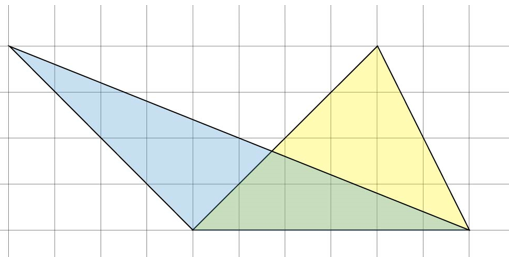 Student work samples – 
Part 1: Finding the area of a triangleThese work samples were created by students working at 
Level 7. Evidence of student achievement has been annotated.Victorian Curriculum linkEstablish the formulas for areas of rectangles, triangles and parallelograms and use these in problem solving (VMMG258)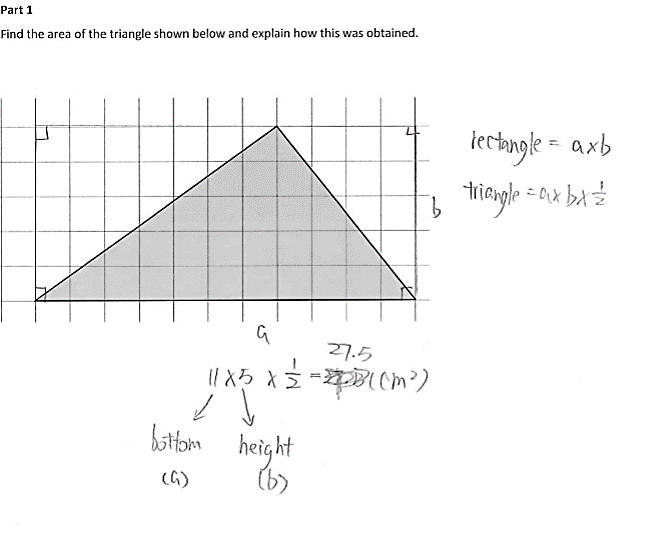 Draws a rectangle identifying right angle cornersWrites the formula for calculating the area of a rectangleWrites the formula for calculating the area of a triangleLabels the length and height on horizontal and vertical axes with variables shown in the formulaUses cm2 as unit of measurementSubstitutes values for variables in the formula and calculates area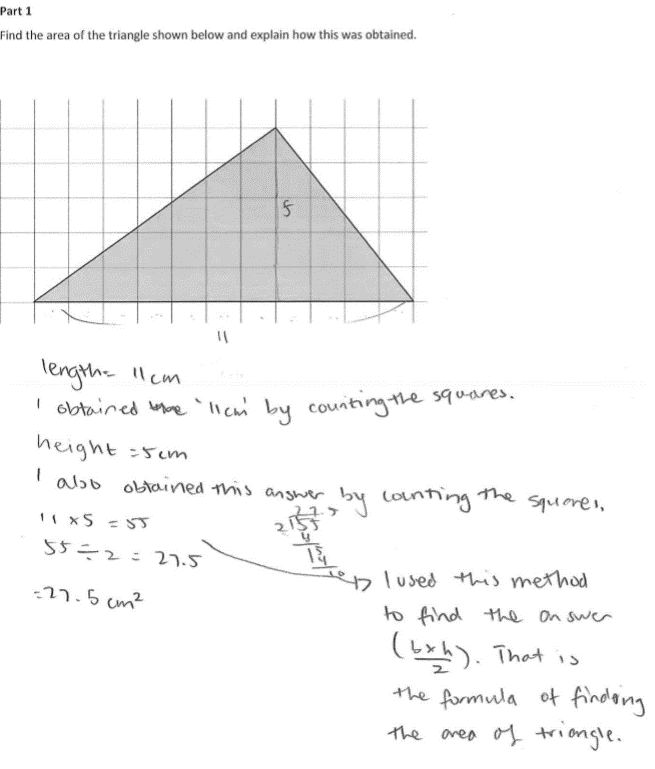 Specifies length of base and height Includes working for division calculationApplies algorithm for calculating the area of a triangle and justifies answer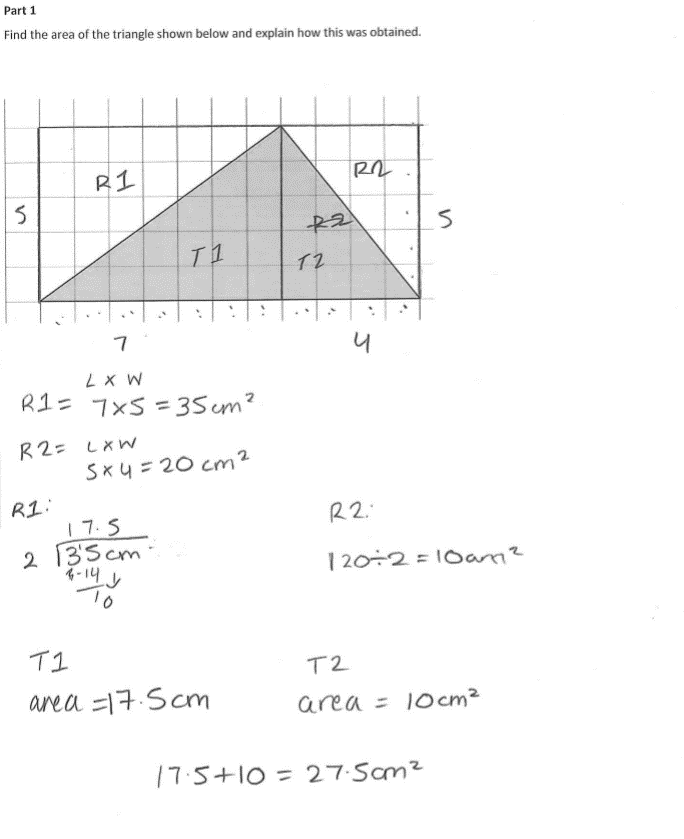 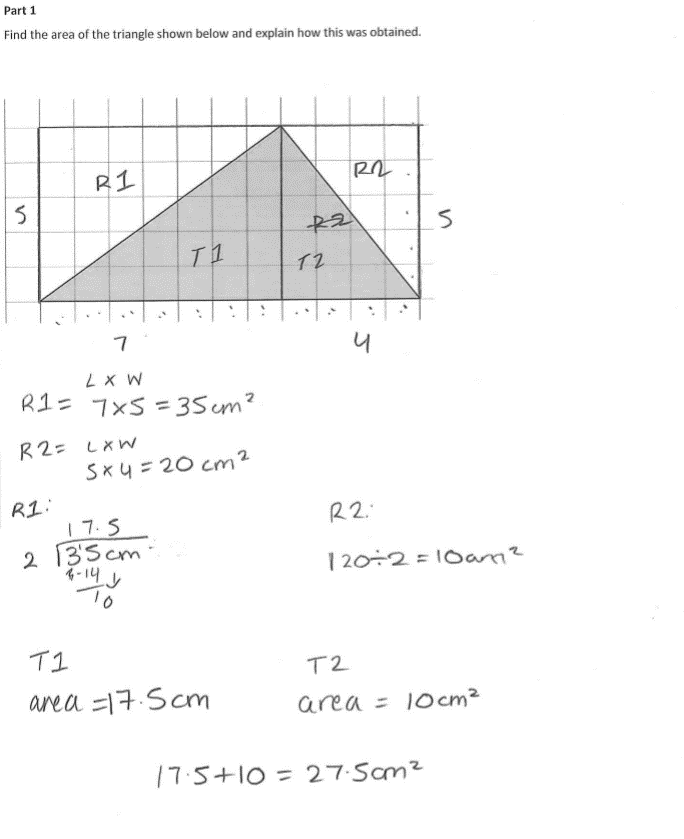 Decomposes the triangle into two rectanglesLabels the length and width of each rectangleCalculates the area of each rectangleDecomposes the area of each rectangle by two to calculate the area of each triangle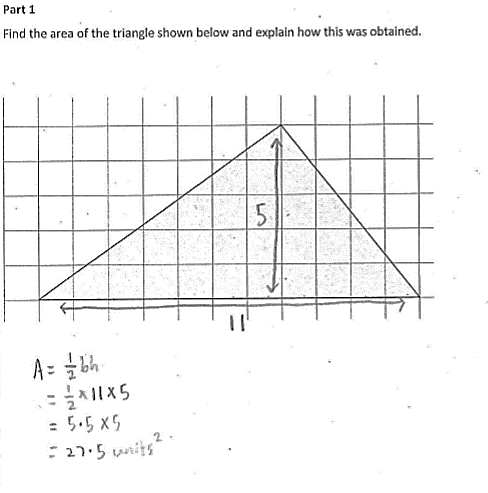 Labels the base and the height of the triangleStates the formula for calculating the area of a triangleCompletes calculation and includes unit of measurement in answer (units2)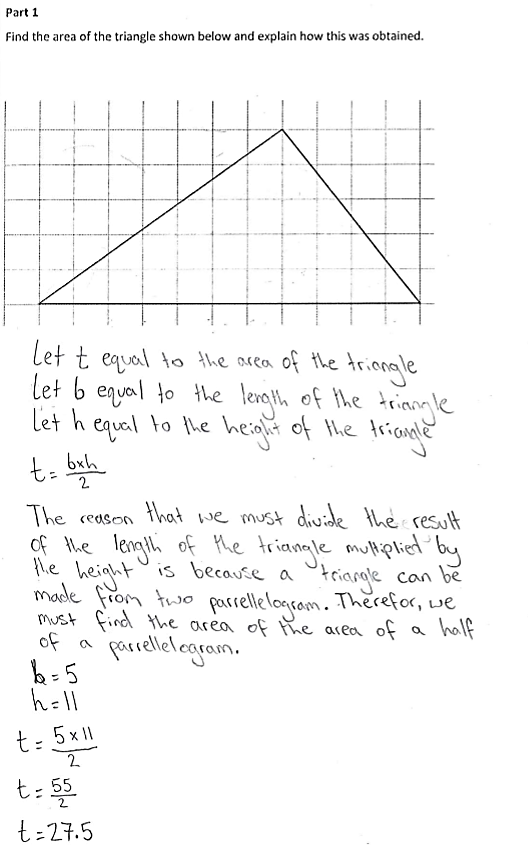 Justifies the 
formula and explains 
what the letters stand for within the formulaCompletes the calculation using the algorithm; although the base and height have been incorrectly labelled, this doesn’t affect the calculationStudent work samples – 
Part 2: Finding the area of a parallelogramThese work samples were created by students working at 
Level 7. Evidence of student achievement has been annotated.Victorian Curriculum linkEstablish the formulas for areas of rectangles, triangles and parallelograms and use these in problem solving (VMMG258)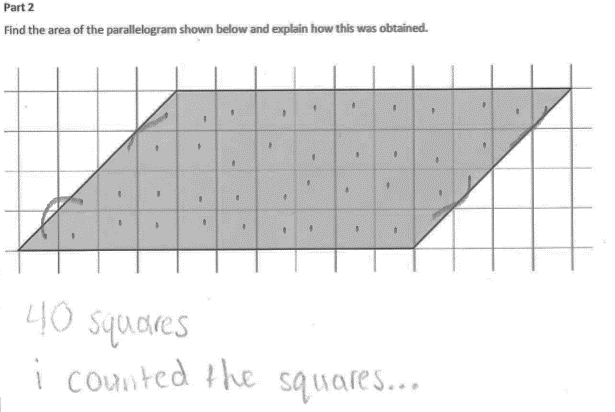 Counts individual squares and triangles to calculate the area and indicates some combinations of two half squares to make a whole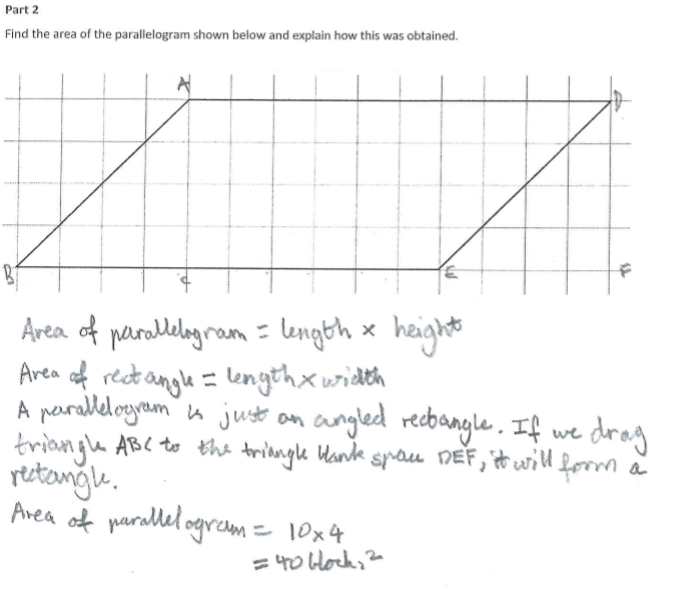 
Labels components of the parallelogram Explains the formula to calculate the area of a parallelogram Justifies using the same formula for a parallelogram and a rectangleSubstitutes numbers into the formula for calculating the areaCalculates the area of a parallelogram using units2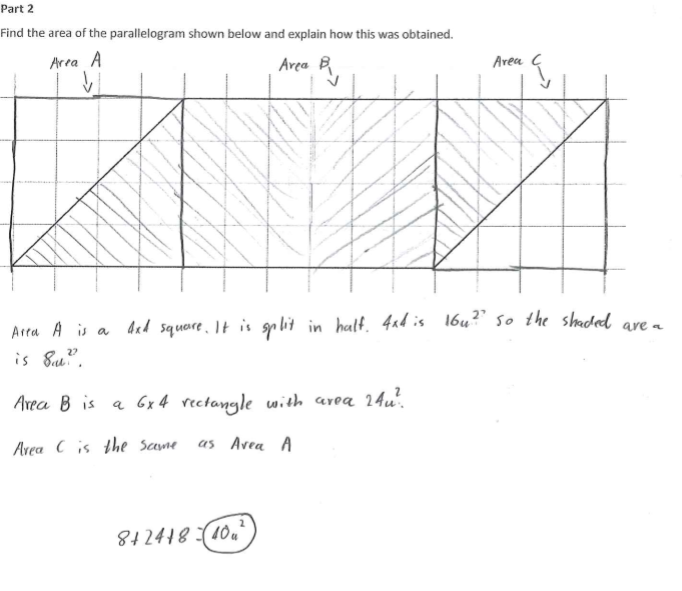 Decomposes and labels the parallelogram as three separate shapes Calculates the area of each shapeAdds the area of each shape to calculate the total area for the parallelogramCalculates the area of a parallelogram using units2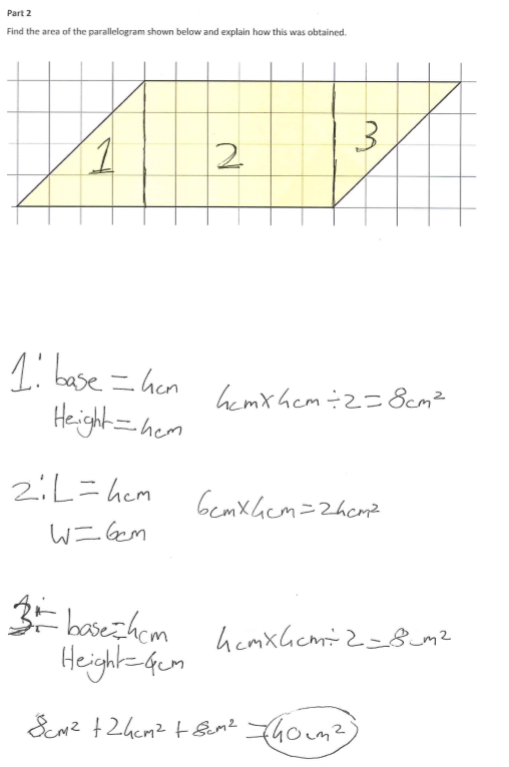 Decomposes and labels the parallelogram as three separate shapesRecords the base and height measurement of each shape Calculates the area for Shape 1 including cm2Calculates the area for Shape 2 including cm2Calculates the area for Shape 3 including cm2Calculates the total parallelogram area by adding the area of the three separate shapes using cm2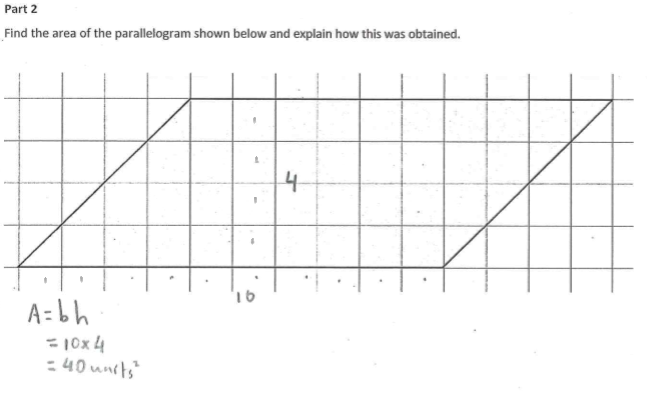 Counts the number of units in the base and heightStates the formula to calculate the area of a parallelogramApplies the formula to calculate the area in units2Student work samples – 
Part 3: Comparing trianglesThese work samples were created by students working at 
Level 7. Evidence of student achievement has been annotated.Victorian Curriculum linkEstablish the formulas for areas of rectangles, triangles and parallelograms and use these in problem solving (VMMG258)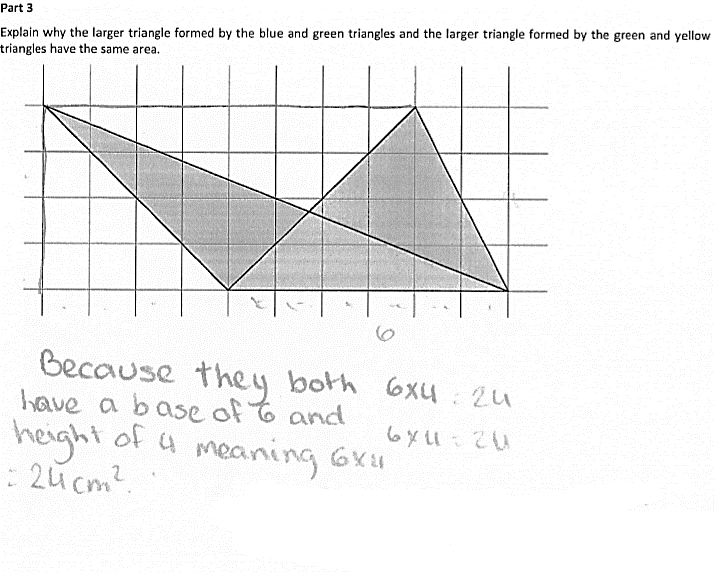 Identifies the base and the height of each shapeIdentifies that the triangles have the same base and height, therefore they will have the same areaCalculates the base × height but does not halve the result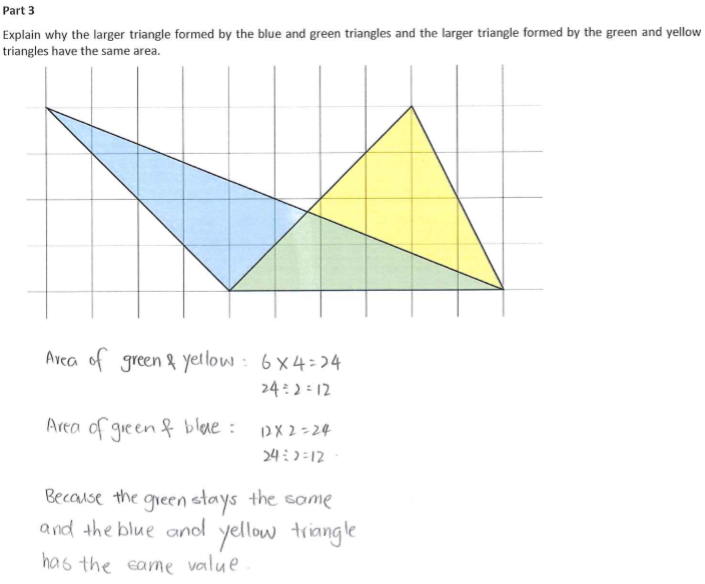 Applies formula to calculate the area of each triangleIdentifies that the base and the height of each triangle are the sameExplains that each of the triangles have the same value, as the green triangle is common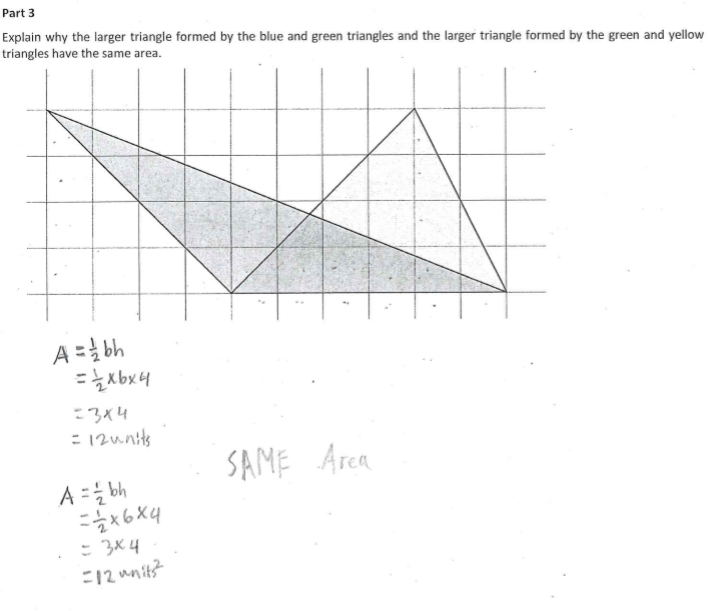 Records the formula for calculating the area of a triangleCalculates the area of each triangleIdentifies each triangle as having the same area 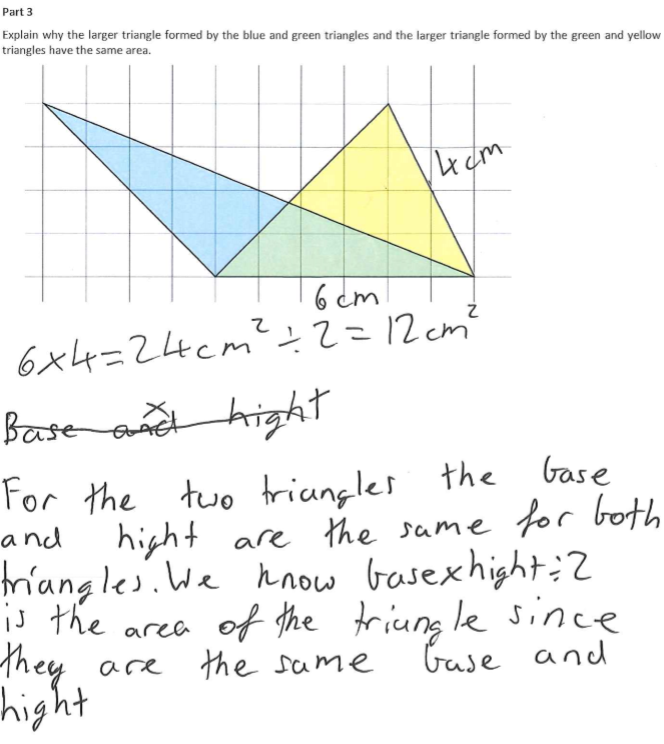 Records base and height 
of trianglesCalculates triangle area using the correct formulaDescribes the formula used to calculate the area of each triangle, and justifies their explanationWhere to next for the teacher?When the task on which these annotated student work samples is based has been used as a classroom activity, there is opportunity to gather data on student achievement and to help inform further teaching. An analysis of student responses, on an individual, group or whole class basis, can be used to develop and direct student learning with respect to the following content.For students needing to review underpinning knowledge and skills at Level 6Convert between common metric units of length, mass and capacity (VCMMG223)Solve problems involving the comparison of lengths and areas using appropriate units (VCMMG224)For students consolidating knowledge and skills at Level 7Establish the formulas for areas of rectangles, triangles and parallelograms and use these in problem solving (VCMMG258)For students moving on to new knowledge and skills at Level 8Choose appropriate units of measurement for area and volume and convert from one unit to another (VCMMG286)Find perimeters and areas of parallelograms, trapeziums, rhombuses and kites (VCMMG287)Investigate the relationship between features of circles such as circumference, area, radius and diameter. Use formulas to solve problems involving determining radius, diameter, circumference and area from each other (VCMMG288)ResourcesMathematics Sample Programs, Victorian Curriculum and Assessment Authority (VCAA) – This set of sample programs covering the Victorian Curriculum Mathematics: F–10 were developed as examples to illustrate how the Mathematics curriculum could be organised into yearly teaching and learning programs.Numeracy Learning Progressions, Victorian Curriculum and Assessment Authority (VCAA) – The Numeracy Learning Progressions amplify, extend and build on the numeracy skills in the Victorian Curriculum Mathematics F–10 and support the application of numeracy learning within other learning areas.FUSE, Victorian Department of Education and Training (DET) – The FUSE website provides access to digital resources that support the implementation of the Victorian Curriculum F–10, including an extensive range of activities and other resources for Primary Mathematics and Secondary Mathematics.Mathematics Teaching Toolkit, Victorian Department of Education and Training (DET)Mathematics Curriculum Companion, Victorian Department of Education and Training (DET)Victorian Numeracy Portal, Victorian Department of Education and Training (DET)Aligned Australian Curriculum Resources (Mathematics), Australian Curriculum, Assessment and Reporting Authority (ACARA)